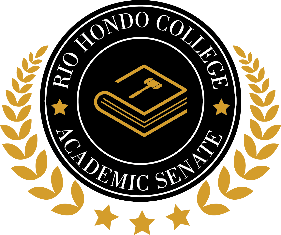 Agenda: September 20, 2022 1:00 p.m.Location: https://zoom.us/j/94542479249?pwd=QmE3bExzRi9rTExDZ21MK1VQU1VJQT09Call to Order Approval of MinutesPublic Comment: Persons wishing to address the Academic Senate on any item on the agenda or comment on any other matter are allowed three minutes per topic.  Pursuant to the Brown Act, the Academic Senate cannot discuss or take action on items not listed on the agenda.  Matters brought before the Academic Senate that are not on the agenda may, at the Senate’s discretion, be referred to the Senate Executive Council or placed on the next agenda.Guest ReportAB705 Data Update: Dr. Caroline Durdella and Dr. Connie Tan (attached)Block Schedule and College Hour Discussion: Dr. Don MillerPresident’s ReportDiscussion: Credit for Prior Learning Summit Announcement: Winter SemesterAnnouncement: Indoor Masking CommunicationAnnouncement: Great Shakeout 10/20/22Taskforce Request: Faculty Ranking CommitteeVolunteers NeededFaculty Ranking Committee (4 Senators)PT Students and Dean’s List Taskforce (Unlimited)Got 60? Campaign (Unlimited)Academic Rank Committee (1 FT faculty)Vice President’s Report1st Vice President, Kelly Lynch2nd Vice President, Angelica MartinezUnfinished BusinessAnnouncement: Official ADA accommodations, approved by HR, will be respected upon return to in-person shared governance meetings in the spring.New BusinessNoneCommittee ReportsSenate CommitteesAcademic Rank, Angela RhodesCurriculum, Elizabeth RamirezDistance Education, Jill Pfeiffer (Appendix A)Guided Pathways, Lydia GonzalezInstructional Technology (ITC), Dana AraziOpen Educational Resources (OER), Patricia HughesOutcomes, Sean HughesStaff Development/FLEX, Katie O’BrienPlanning & Fiscal Council CommitteesFacilities, Brian BrutlagInstitutional Effectiveness (IEC), Julio FloresPlanning and Procedural Council, Rudy RiosProgram Review, Marie EckstromSafety, Brian BrutlagAdditional CommitteesEnterprise Systems Advisory, Colin YoungFoundational Skills & Instructional Support, Angela RhodesOnline Education Initiative (OEI), TBD ASCCC Open Education Resources Initiative (ASCCC OERI), Sheila LynchStudent Equity, Juana MoraStudent Success and Support Services Program (SSSP), Bill CuringtonAnnouncementsAdjournmentAppendix ADistance Education Committee Report 9/12/22 meeting1. The distance education committee set up a Task Force to look at possible guidelines or best practices related to dropping students who may be fraudulent. The committee had a robust conversation surrounding the subject with comments that refer to fraud as a crime that had to do with systemic problems with the CCC systems. While it is faculty’s duty to drop no shows, we do not think it is faculty’s job to investigate or track down fraudulent students. The committee will vote on any recommendations from the Task Force and report out later.2. Rio Hondo has 20 faculty attendees to the summer Online Teaching Conference this year which is our highest attendance rate to date!3. The California Community College Accessibility Center announced that they will be assessing all colleges for 508 compliance. No date has been set for a visit to Rio Hondo. There has been a push to get more professional development training opportunities for faculty to help them learn how to build better online courses and meet accessibility requirements.4. An accessibility consultant has been hired to help clear the backlog of asynchronous courses seeking the accessibility review in the queue. So far 12 courses have been cleared from the list.Peer Online Course Review- POCR Club ReportA. A total of 26 POCR courses have been OEI aligned at Rio Hondo College. We were able to get 6 of these cleared this summer.B. A Stipend of $500 for reviewing areas A-C and $500 for area D for POCR reviews are being offered now to POCR Club faculty members who want to review asynchronous courses for OEI Rubric alignment. Jenni had a few inquiries about stipends for instructors that are trying to get their course OEI Rubric aligned like they do at other colleges – POCR is seeking $1000 for the first course and $500 for a 2nd etc., for the intensive time commitment, in line with surrounding colleges stipends for their faculty. Courses that are OEI Rubric aligned get a quality badge and put at the top of the roster of courses on the California Virtual College Course Finder menu of asynchronous classes offered across the state.